Приложение 1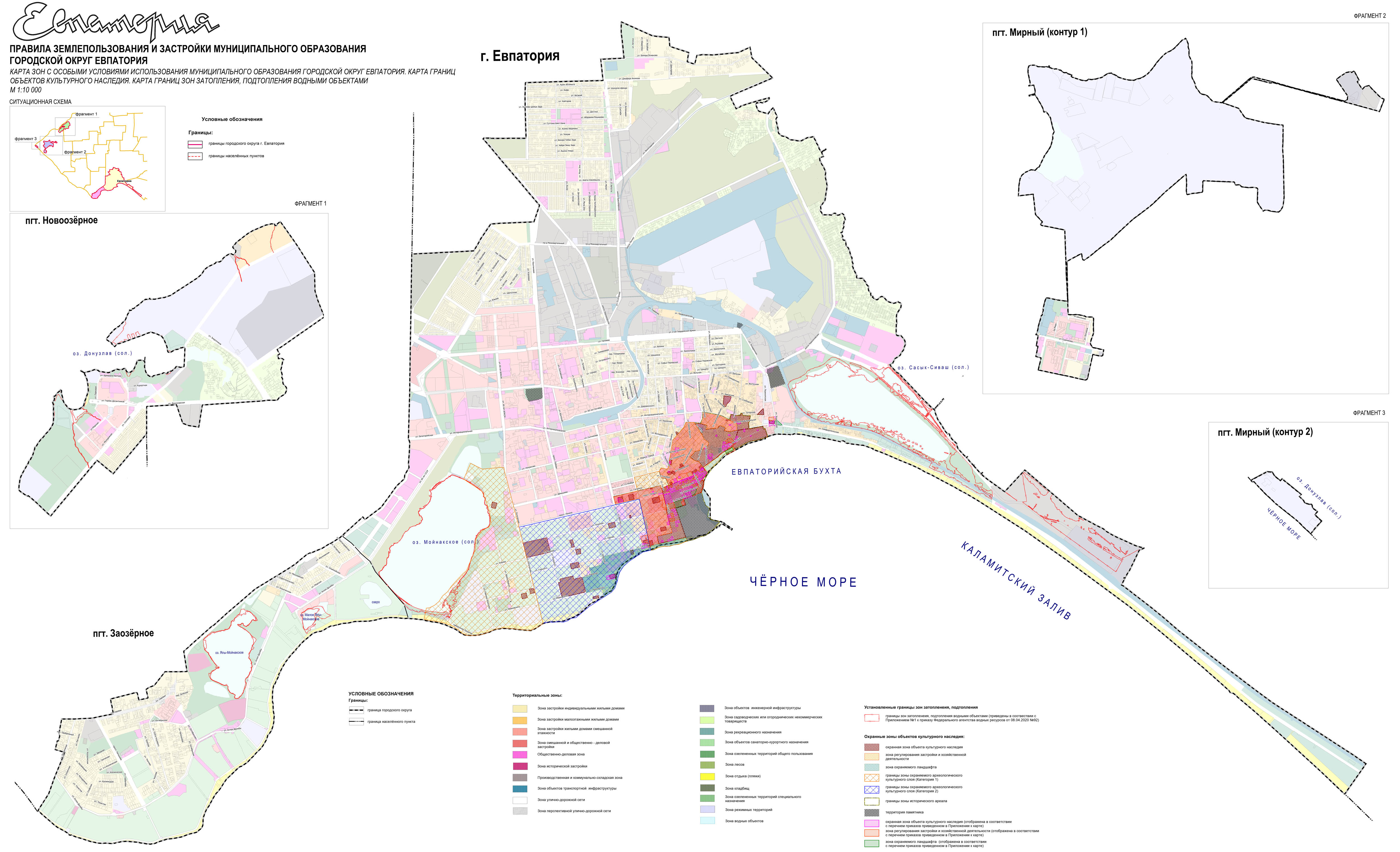 Перечень нормативных правовых актов государственного комитета по охране культурного наследия Республики Крым1. Приказ государственного комитета по охране культурного наследия Республики Крым от 21.04.2017 № 80 «Об утверждении предмета охраны и границ территории объекта культурного наследия федерального значения «Теккие дервишей (монастырь)», XIV-XV века»;2. Приказ государственного комитета по охране культурного наследия Республики Крым от 21.04.2017 № 82 «Об утверждении предмета охраны и границ территории объекта культурного наследия регионального значения – «Здание публичной библиотеки имени Александра II», (архитектор П.Я. Сеферов), начало XX в.»;3. Приказ государственного комитета по охране культурного наследия Республики Крым от 07.11.2017 № 192 «Об утверждении границ территории и требований к градостроительным регламентам объекта культурного наследия регионального значения – «Жилой дом», начало XX века», расположенного по адресу: Республика Крым, г.Евпатория, ул.Кирова, 3, литер «А»;4. Приказ государственного комитета по охране культурного наследия Республики Крым от 14.06.2018 № 105 «Об утверждении границ объединенных зон охраны, проходящих по: пер.Лукичева, ул.революции, пер.Клубному (пер.Св.Елеазара), ул.Бартенева, пл.Театральной, ул. Гоголя, пер.Лукичева в г.Евпатории, режимов использования земель и требований к градостроительным регламентам у границах объединенных зон охраны объектов культурного наследия регионального значения»;5. Приказ государственного комитета по охране культурного наследия Республики Крым от 15.08.2018 № 153 «Об утверждении границ территории, режимов использования земель объекта культурного наследия регионального значения «Здание женской гимназии (архитектор А.Л. Генрих)», начало XX века, расположенного по адресу: Республика Крым, г.Евпатория, ул.Бартенева 2/ул.Приморская, 1/ул.Братьев Буслаевых, 7 литер «А»;6. Приказ государственного комитета по охране культурного наследия Республики Крым от 15.08.2018 № 154 «Об утверждении границ территории, режимов использования земель объекта культурного наследия регионального значения «Здание мужской гимназии», конец XX века, расположенного по адресу: Республика Крым, г.Евпатория, ул.Бартенева, 3/ул.Чернышевского, 2 (литеры «А», «А1», «А2»);7. Приказ государственного комитета по охране культурного наследия Республики Крым от 15.08.2018 № 156 «Об утверждении границ территории, режимов использования земель объекта культурного наследия регионального значения «Дом жилой», начало XX века, расположенного по адресу: Республика Крым, г.Евпатория, ул. Братьев Буслаевых, 6;8. Приказ государственного комитета по охране культурного наследия Республики Крым от 15.08.2018 № 157 «Об утверждении границ территории, режимов использования земель объекта культурного наследия регионального значения «Жилой дом врача В.А. Туршу», конец XXвека, расположенного по адресу: г.Евпатория, ул.Революции, 63/ул.Приморская, 3/ул.Братьев буслаевых, 10, литер «А»;9. Приказ государственного комитета по охране культурного наследия Республики Крым от 15.08.2018 № 157 «Об утверждении границ территории, режимов использования земель объекта культурного наследия регионального значения «Жилой дом В.С.ракова», конец XXвека, расположенного по адресу: Республика Крым, г.Евпатория, ул.Революции,55-55А/ пер.Священномученика Елеазара, 2 , литеры «А», «А1», «А2», «А3»;10. Приказ государственного комитета по охране культурного наследия Республики Крым от 15.08.2018 № 159 «Об утверждении границ территории, режимов использования земель объекта культурного наследия регионального значения «Жилой дом», начало XX века, расположенного по адресу: Республика Крым, г.Евпатория, ул. Братьев Буслаевых, 30/пер.Театральный, 2/пер.Лукичева, 7, литер «А»;11. Приказ государственного комитета по охране культурного наследия Республики Крым от 15.08.2018 № 160 «Об утверждении границ территории, режимов использования земель объекта культурного наследия регионального значения «Жилой дом Н.П. Зданиковской», конец XXвека, расположенного по адресу: Республика Крым, г.Евпатория, пер.Театральный, 3/ пер.Лукичева, 9, литер «А»;12. Приказ государственного комитета по охране культурного наследия Республики Крым от 15.08.2018 № 160 «Об утверждении границ территории, режимов использования земель объекта культурного наследия регионального значения «Здание синематографа «Лотос», начало XX века, расположенного по адресу: Республика Крым, г.Евпатория, ул. Революции, 57, литер «А»;13. Приказ государственного комитета по охране культурного наследия Республики Крым от 15.08.2018 № 162 «Об утверждении границ территории, режимов использования земель объекта культурного наследия регионального значения «Дом Ф.Х. Овчинникова», начало XX века, расположенного по адресу: Республика Крым, г.Евпатория, пр. Ленина,2;14. Приказ государственного комитета по охране культурного наследия Республики Крым от 15.08.2018 № 163 «Об утверждении границ территории, режимов использования земель объекта культурного наследия регионального значения «Дом жилой», начало XX века, расположенного по адресу: Республика Крым, г.Евпатория, ул. Революции, 61/ул.Приморская, 4/ул. Братьев Буслаевых, 8, литер «А»;15. Приказ государственного комитета по охране культурного наследия Республики Крым от 16.08.2018 № 167 «Об утверждении границ территории, режимов использования земель объекта культурного наследия регионального значения «Дом М.И. Ходжаша», конец XIX века – начало XX века, расположенного по адресу: Республика Крым, г.Евпатория, ул. Приморская, 2/ул. Братьев Буслаевых, 5-3, площадь Морская, литеры «А», «Б»;16. Приказ государственного комитета по охране культурного наследия Республики Крым от 16.08.2018 № 168 « Об утверждении границ территории, режимов использования земель объекта культурного наследия регионального значения «Церковь Святого Илии» (архитектор А.Л. Генрих), 1911-1918 годы по адресу: Республика Крым, г.Евпатория, ул. Братьев Буслаевых, 1б, литер «А»;17. Приказ государственного комитета по охране культурного наследия Республики Крым от 16.08.2018 № 172 «Об утверждении границ территории, режимов использования земель объекта культурного наследия регионального значения «Здание «Пушкинской аудитории», начало XX века, расположенного по адресу: г.Евпатория, ул.Пионерская, 2/ул.Чернышевского, 3-7/ул.белинского, 6, литеры «В», «Г»;18. Приказ государственного комитета по охране культурного наследия Республики Крым от 16.08.2018 № 174 « Об утверждении границ территории, режимов использования земель объекта культурного наследия регионального значения – «Дача «Валькирия», начало XX века, расположенного по адресу: Республика Крым, г.Евпатория, наб.Горького, 10/29, литер «А», корпус № 2;19. Приказ государственного комитета по охране культурного наследия Республики Крым от 07.09.2018 № 202 «Об утверждении границ территории, режимов использования земель объекта культурного наследия регионального значения «Женское караимское профессиональное училище», начало XX века, расположенного по адресу: Республика Крым, г.Евпатория, ул.  Белинского, 6/2, литер «Б»;20. Приказ государственного комитета по охране культурного наследия Республики Крым от 07.09.2018 № 203 «Об утверждении границ зон охраны, режимов использования земель и требований к градостроительным регламентам в границах зон охраны объекта культурного наследия регионального значения «Здание гостиницы «Орион», 1908 год, расположенного по адресу: Республика Крым, г.Евпатория, ул. Матвеева, 8/ул.Эскадронная, 1, литер «Б»;21. Приказ государственного комитета по охране культурного наследия Республики Крым от 17.12.2018 № 391 «Об утверждении границ территории, зон охраны, режимов использования земель и требований к градостроительным регламентам объекта культурного наследия регионального значения «дача «Альпийская роза», 1910 год, расположенного по адресу: Республика Крым, г.Евпатория, наб.Горького, 16, литер «Д»;22. Приказ государственного комитета по охране культурного наследия Республики Крым от 10.01.2019 № 3 «Об утверждении границ территории и  режимов использования земель в границах территории объекта культурного наследия регионального значения «Здание богадельни С.Э.дувана», 1913 год, расположенного по адресу: Республика Крым, г.Евпатория, пр.Ленина, 32, литер «А»;23. Приказ государственного комитета по охране культурного наследия Республики Крым от 19.04.2019 № 68 «Об утверждении границ территории и  режимов использования земель в границах территории объекта культурного наследия регионального значения «Дом для прислуги и конюшни дачи Н.А. Терентьева», начало XX века, расположенного по адресу: Республика Крым, г.Евпатория, ул. Маяковского, 2, литеры «Б», «Д», лечебный корпус;24. Приказ государственного комитета по охране культурного наследия Республики Крым от 19.04.2019 № 69 «Об утверждении границ территории и  режимов использования земель в границах территории объекта культурного наследия регионального значения «Дача генерала Н.А. Терентьева», начало XX века, расположенного по адресу: Республика Крым, г.Евпатория, ул. Маяковского, 2, литеры «А», спальный корпус;25. Приказ государственного комитета по охране культурного наследия Республики Крым от 01.05.2019 № 82 «Об утверждении границ территории и  режимов использования земель в границах территории объекта культурного наследия регионального значения «Гостиница «Модерн», XIX век, расположенного по адресу: Республика Крым, г.Евпатория, ул. Революции, 34/ул.Раздельная, 1/пер. Летный, 1/пл.Морская, 1, литер «А»;26. Приказ государственного комитета по охране культурного наследия Республики Крым от 22.05.2019 № 105 «Об утверждении границ территории и  режимов использования земель в границах территории объекта культурного наследия регионального значения «Собор святителя Николая Чудотворца», конец XIX века – начало XX века, расположенного по адресу: Республика Крым, г.Евпатория, ул. Тучина, 2, литер «А»;27. Приказ государственного комитета по охране культурного наследия Республики Крым от 28.06.2019 № 143 «Об утверждении границ территории,  режимов использования земель в границах территории объекта культурного наследия регионального значения «Здание театра им.А.С. Пушкина», 1908-1910 годы, расположенного по адресу: Республика Крым, г.Евпатория, просп.Ленина, д.1, литера «А»;28. Приказ государственного комитета по охране культурного наследия Республики Крым от 28.06.2019 № 145 «Об утверждении границ территории и   режимов использования земель в границах территории объекта культурного наследия регионального значения «Дом жилой», XVIII-XIX – начало XX века, расположенного по адресу: Республика Крым, г.Евпатория, пер.Банный, 14/ул.Красноармейская, 23, литеры «А», «А1», «а», «а1»;29. Приказ государственного комитета по охране культурного наследия Республики Крым от 04.10.2019 № 263 «Об утверждении границ территории и   режимов использования земель в границах территории объекта культурного наследия регионального значения «Дом Демерджи», начало XX века, расположенного по адресу: Республика Крым, г.Евпатория, ул.Революции, 69/ул.Братьев Буслаевых, 16, литер «А»;30. Приказ государственного комитета по охране культурного наследия Республики Крым от 04.10.2019 № 268 «Об утверждении границ территории и   режимов использования земель в границах территории объекта культурного наследия регионального значения «Гимназическая церковь Кирилла и Мефодия», 1904 год, расположенного по адресу: Республика Крым, г.Евпатория, ул.Бартенева, 3/ул.Чернышевского, 2, литер «А3»;31. Приказ государственного комитета по охране культурного наследия Республики Крым от 04.10.2019 № 269 «Об утверждении границ территории и   режимов использования земель в границах территории объекта культурного наследия регионального значения «Дом инспектора мужской гимназии», 1898 год, расположенного по адресу: Республика Крым, г.Евпатория, ул.Бартенева, 1, литер «А»;32. Приказ государственного комитета по охране культурного наследия Республики Крым от 29.10.2019 № 305 «Об утверждении границ территории и   режимов использования земель в границах территории объекта культурного наследия регионального значения «Дом Мангуби», конец XIX века, расположенного по адресу: Республика Крым, г.Евпатория, ул. Революции, 73, литер «А»;33. Приказ государственного комитета по охране культурного наследия Республики Крым от 07.11.2019 № 319 «Об утверждении границ территории и   режимов использования земель в границах территории объекта культурного наследия регионального значения «Дом Сеферовых», конец XIX века, расположенного по адресу: Республика Крым, г.Евпатория, ул. Тучина, 8-а, литеры «А», «А1», «А2»;34. Приказ государственного комитета по охране культурного наследия Республики Крым от 07.11.2019 № 322 «Об утверждении границ территории и   режимов использования земель в границах территории объекта культурного наследия регионального значения «Дом жилой (И.Э. Бабаджана)», начало  XX века, расположенного по адресу: Республика Крым, г.Евпатория, ул. Революции, 20а, литер «А»;35. Приказ государственного комитета по охране культурного наследия Республики Крым от 07.11.2019 № 322 «Об утверждении границ территории и   режимов использования земель в границах территории объекта культурного наследия регионального значения «Дом А.И.Фурсенко», конец XIX века, расположенного по адресу: Республика Крым, г.Евпатория, ул. Революции, 62, литер «А»;36. Приказ государственного комитета по охране культурного наследия Республики Крым от 15.11.2019 № 351 «Об утверждении границ территории и   режимов использования земель в границах территории объекта культурного наследия регионального значения «Дом жилой», конец XIX века, расположенного по адресу: Республика Крым, г.Евпатория, ул. Революции, 56/ул.Приморская, 6, литер «А»;37. Приказ государственного комитета по охране культурного наследия Республики Крым от 15.11.2019 № 355 «Об утверждении границ территории и   режимов использования земель в границах территории объекта культурного наследия регионального значения «Дом жилой», конец XIX века, расположенного по адресу: Республика Крым, г.Евпатория, ул. Революции, 27/наб. Терешковой, 17, литер «А»;38. Приказ государственного комитета по охране культурного наследия Республики Крым от 18.11.2019 № 393 «Об утверждении границ территории и   режимов использования земель в границах территории объекта культурного наследия регионального значения «Дом Никиты Войко», начало XX века, расположенного по адресу: Республика Крым, г.Евпатория, ул. Тучина, 20 (литер «А»);39. Приказ государственного комитета по охране культурного наследия Республики Крым от 27.01.2020 № 126 «Об утверждении границ зон охраны, режимов использования земель и требований к градостроительным регламентам в границах зон охраны объекта культурного наследия регионального значения «Собор святителя Николая Чудотворца», конец XIX века – начало XX века, расположенного по адресу: Республика Крым, г.Евпатория, ул. Тучина, 2 литер «А»;40. Приказ министерства культуры Республики Крым от 14.09.2020 № 206 «Об утверждении границ территории и   режимов использования земель в границах территории объекта культурного наследия регионального значения «Женское караимское профессиональное училище, начало XX века», расположенного по адресу: Республика Крым, г.Евпатория, ул. Белинского, 6/2, литер «Б»;41. Приказ министерства культуры Республики Крым от 14.09.2020 № 207 «Об утверждении границ территории и   режимов использования земель в границах территории объекта культурного наследия регионального значения «Дом жилой, конец XIX века», расположенного по адресу: Республика Крым, г.Евпатория, ул.Революции, 56/ул. Приморская, 6, литер «А»;42. Приказ министерства культуры Республики Крым от 14.09.2020 № 208 «Об утверждении границ территории и   режимов использования земель в границах территории объекта культурного наследия регионального значения «Дом жилой, начало XX века», расположенного по адресу: Республика Крым, г.Евпатория, ул.Революции, 27/наб. Терешковой, 17, литер «А»;43. Приказ министерства культуры Республики Крым от 14.09.2020 № 209 «Об утверждении границ территории и   режимов использования земель в границах территории объекта культурного наследия регионального значения «Дом А.И. Фурсенко», конец XIX века, расположенного по адресу: Республика Крым, г.Евпатория, ул.Революции, 62, литер «А»;44. Приказ министерства культуры Республики Крым от 14.09.2020 № 210 «Об утверждении границ территории и   режимов использования земель в границах территории объекта культурного наследия регионального значения «Церковно-приходская школа, 1895-1896 годы», расположенного по адресу: Республика Крым, г.Евпатория, ул. Комсомольская, 24, литеры «А», «А1»;45. Приказ министерства культуры Республики Крым от 14.09.2020 № 213 «Об утверждении границ территории и   режимов использования земель в границах территории объекта культурного наследия регионального значения «Дом Мангуби, конец XIX века», расположенного по адресу: Республика Крым, г.Евпатория, ул. Революции, 73, литер «А»;46. Приказ министерства культуры Республики Крым от 14.09.2020 № 214 «Об утверждении границ территории и   режимов использования земель в границах территории объекта культурного наследия регионального значения «Дом Демерджи, начало XX века», расположенного по адресу: Республика Крым, г.Евпатория, ул. Революции, 69/ул.Братьев Буслаевых, 16, литер «А»;47. Приказ министерства культуры Республики Крым от 14.09.2020 № 217 «Об утверждении границ территории и   режимов использования земель в границах территории объекта культурного наследия регионального значения «Коммерческое училище, конец XIX века», расположенного по адресу: Республика Крым, г.Евпатория, ул.Пионерская, 7/пер.тесный, 1, литер «А»;48. Приказ министерства культуры Республики Крым от 14.09.2020 № 220 «Об утверждении границ территории и   режимов использования земель в границах территории объекта культурного наследия регионального значения «дом жилой (И.Э. Бабаджана), начало XX века», расположенного по адресу: Республика Крым, г.Евпатория, ул. Революции, 20а, литер «А»;49. Приказ министерства культуры Республики Крым от 04.03.2020 № 227 «Об утверждении границ территории и   режимов использования земель в границах территории объекта культурного наследия регионального значения «Коммерческое училище, конец XIX века», расположенного по адресу: Республика Крым, г.Евпатория, ул.Пионерская, 7/пер.тесный, 1, литер «А»;50. Приказ государственного комитета по охране культурного наследия Республики Крым от 10.03.2020 № 252 «Об утверждении границ территории и   режимов использования земель в границах территории объекта культурного наследия регионального значения «Дом жилой (И.И. Танагоза)», начало XX века, расположенного по адресу: Республика Крым, г.Евпатория, ул. Революции, 18 литер «А»;51. Приказ государственного комитета по охране культурного наследия Республики Крым от 01.12.2020 № 309 «Об утверждении границ зон охраны, режимов использования земель и требований к градостроительным регламентам в границах зон охраны объекта культурного наследия регионального значения «Собор святителя Николая Чудотворца», конец XIX века – начало XX века, расположенного по адресу: Республика Крым, г.Евпатория, ул. Тучина, 2 литер «А»;52. Приказ министерства культуры Республики Крым от 04.03.2020 № 227 «О внесении изменения в приказ Министерства культуры Республики Крым от 14.09.2020 № 213»;53. Приказ министерства культуры Республики Крым от 14.05.2020 № 634 «Об утверждении границ территории и  режимов использования земель в границах территории объекта культурного наследия регионального значения «Здание управления Евпаторийского уездного воинского начальника и Евпаторийское уездное воинской повинности присутствие (архитектор А.Л. Генрих)», конец XIX века – начало XX века, расположенного по адресу: Республика Крым, г.Евпатория, ул. Ульянова, 4, литер «А»;54. Приказ министерства культуры Республики Крым от 14.05.2020 № 635 «Об утверждении границ территории и   режимов использования земель в границах территории объекта культурного наследия регионального значения «Флигель С.Э. Дувана», начало XX века, расположенного по адресу: Республика Крым, г.Евпатория, ул. Тучина, 1/пер. Летный, 2, литер «В»;55. Приказ министерства культуры Республики Крым от 14.05.2020 № 636 «Об утверждении границ территории и   режимов использования земель в границах территории объекта культурного наследия регионального значения «Здание Русского общества пароходства и торговли (РОПиТ)», конец XIX века, расположенного по адресу: Республика Крым, г.Евпатория, ул. Революции, 42,42-а/ул.Демышева, 3, литер «А»;56. Приказ министерства культуры Республики Крым от 14.05.2020 № 637 «Об утверждении границ территории и   режимов использования земель в границах территории объекта культурного наследия регионального значения «Дом доходный городского головы Евпатории С.Э. Дувана (архитектор П.Я. Сеферов), начало XX века, расположенного по адресу: Республика Крым, г.Евпатория, ул. Тучина, 1/пер. Летный, 2, литер «А»;57. Приказ министерства культуры Республики Крым от 14.05.2020 № 638 «Об утверждении границ территории и   режимов использования земель в границах территории объекта культурного наследия регионального значения «Магазин М.И. Аваха», 1903 год, расположенного по адресу: Республика Крым, г.Евпатория, тупик Матвеева, 12/ул. Матвеева, 19, литер «А»;58. Приказ министерства культуры Республики Крым от 14.05.2020 № 638 «Об утверждении границ территории и   режимов использования земель в границах территории объекта культурного наследия регионального значения «Здание Евпаторийской Городской управы», конец XIX века – начало XX века, расположенного по адресу: Республика Крым, г.Евпатория, ул. Караева, 4, литер «А»;59. Приказ министерства культуры Республики Крым от 14.05.2020 № 640 «Об утверждении границ территории и   режимов использования земель в границах территории объекта культурного наследия регионального значения «Дом Е.К. Нахшунова (архитектор А.Л. Генрих), 1912 год, расположенного по адресу: Республика Крым, г.Евпатория, ул. Дуваноская, 19/ул.Пушкина, 1, литеры «А», «Б»;60. Приказ министерства культуры Республики Крым от 14.05.2020 № 641 «Об утверждении границ территории и   режимов использования земель в границах территории объекта культурного наследия регионального значения «Вилла «Люкс» М.Б. Германа», 1908 год, расположенного по адресу: Республика Крым, г.Евпатория, ул. Дуваноская, 17/ул. Санаторская, 2, литер «А»;61. Приказ министерства культуры Республики Крым от 14.05.2020 № 642 «Об утверждении границ территории и   режимов использования земель в границах территории объекта культурного наследия регионального значения «Особняк Ю.М. Гелеловича (архитектор А.Л. Генрих)», начало XX века, расположенного по адресу: Республика Крым, г.Евпатория, ул. Дувановская, 11/ул. Кирова, 2, литер «А»;62. Приказ министерства культуры Республики Крым от 08.06.2021 № 209-ОКН «Об утверждении границ территории, режимов использования земель объекта культурного наследия регионального значения «Дом жилой, начало XX века», расположенного по адресу: Республика Крым, г.Евпатория, ул. Братьев Буслаевых, 30/пер.Театральный, 2/пер. Лукичева, 7, литер «А»;63. Приказ министерства культуры Республики Крым от 07.07.2021 № 259-ОКН «Об утверждении границ территории, режимов использования земель объекта культурного наследия регионального значения «Дача Б.И. Казаса, начало XX века», расположенного по адресу: Республика Крым, г.Евпатория, ул. Урицкого, 7/ул.Гоголя, 3/наб.Горького, 8а, литер «А», корпус №2, корпус №2 «А»;64. Приказ министерства культуры Республики Крым от 08.07.2021 № 263-ОКН «Об утверждении границ территории, режимов использования земель в границах территории объекта культурного наследия регионального значения «Дача «Джалита» С.А. Бобовича, начало XX века, расположенного по адресу: Республика Крым, г.Евпатория, ул.Урицкого, 7/ул.Гоголя, 3/наб. им.Горького, 8а, литер «2», корпус №2 «Б»;65. Приказ министерства культуры Республики Крым от 09.07.2021 № 271-ОКН «Об утверждении границ территории, режимов использования земель в границах территории объекта культурного наследия регионального значения «Дом Е.Г. Полити, 1987 год», расположенного по адресу: Республика Крым, г.Евпатория, ул. Пионерская, 5/ул. Лукичева, 2, литер «А»;66. Приказ министерства культуры Республики Крым от 09.07.2021 № 272-ОКН «Об утверждении границ территории, режимов использования земель в границах территории объекта культурного наследия регионального значения «Дом Л.М. Муратова, конец XIX века – начало XX века, расположенного по адресу: Республика Крым, г.Евпатория, ул. Революции, 75, литеры «А», «В»;67. Приказ министерства культуры Республики Крым от 09.07.2021 № 275-ОКН «Об утверждении границ территории, режимов использования земель в границах территории объекта культурного наследия регионального значения «Дом заседаний городской Думы, начало XX века», расположенного по адресу: Республика Крым, г.Евпатория, ул. Революции, 32/ул.Караева, 2, литер «А»;68. Приказ министерства культуры Республики Крым от 09.07.2021 № 276-ОКН «Об утверждении границ территории, режимов использования земель в границах территории объекта культурного наследия регионального значения «Дом жилой, начало XX века», расположенного по адресу: Республика Крым, г.Евпатория, ул. Гоголя, 5/ул.Кирова, 8, литер «А»;69. Приказ министерства культуры Республики Крым от 16.07.2021 № 287-ОКН «Об утверждении границ зон охраны, режимов использования земель и требований к градостроительным регламентам в границах зон охраны объекта культурного наследия федерального значения «Здание театра им.А.С. Пушкина, 1908-1910 годы», расположенного по адресу: Республика Крым, г.Евпатория, просп.Ленина, д.1, литера «А»;70. Приказ министерства культуры Республики Крым от 24.08.2021 № 328-ОКН «Об утверждении границ территории, режимов использования земель в границах территории объекта культурного наследия регионального значения «Дом жилой, начало XX века», расположенного по адресу: Республика Крым, г.Евпатория, ул. Пионерская, 19, литер «А»;71. Приказ министерства культуры Республики Крым от 24.08.2021 № 329-ОКН «Об утверждении границ территории, режимов использования земель в границах территории объекта культурного наследия регионального значения «Дом жилой, начало XX века», расположенного по адресу: Республика Крым, г.Евпатория, ул. Демышева, 4/ул. Иванова, 2, литер «А»;72. Приказ министерства культуры Республики Крым от 24.08.2021 № 330-ОКН «Об утверждении границ территории, режимов использования земель в границах территории объекта культурного наследия регионального значения «Дом жилой, начало XX века», расположенного по адресу: Республика Крым, г.Евпатория, ул. Володарского, 6/ул. Просмушкиных, 8;73. Приказ министерства культуры Республики Крым от 24.08.2021 № 332-ОКН «Об утверждении границ территории, режимов использования земель в границах территории объекта культурного наследия регионального значения «Дом жилой И.П. Васильева, начало XX века», расположенного по адресу: Республика Крым, г.Евпатория, пр. Ленина, 12, литер «А»;74. Приказ министерства культуры Республики Крым от 24.08.2021 № 333-ОКН «Об утверждении границ территории, режимов использования земель в границах территории объекта культурного наследия регионального значения «Дом жилой, конец XIX века – начало XX века», расположенного по адресу: Республика Крым, г.Евпатория, ул. Демышева, 6/ул.Иванова, 1;75. Приказ министерства культуры Республики Крым от 10.09.2021 № 428-ОКН «Об утверждении границ территории, режимов использования земель в границах территории объекта культурного наследия регионального значения «Дом Е.Г. Полити, 1897 год», расположенного по адресу: Республика Крым, г.Евпатория, пер.Лукичева, 2/ул. Пионерская, 5, литер «А»;76. Приказ министерства культуры Республики Крым от 25.10.2021 № 500-ОКН «Об утверждении границ территории, режимов использования земель в границах территории объекта культурного наследия регионального значения «Частная гимназия А.П. Рущинской, 1910 год», расположенного по адресу: Республика Крым, г.Евпатория, ул.Гоголя, 16/ул. Санаторская, 6, литер «А»;77. Приказ министерства культуры Республики Крым от 25.10.2021 № 501-ОКН «Об утверждении границ зон охраны, режимов использования земель и требований к градостроительным регламентам в границах зон охраны объекта культурного наследия регионального значения «Частная гимназия А.П. Рущинской, 1910 год», расположенного по адресу: Республика Крым, г.Евпатория, ул.Гоголя, 16/ул. Санаторская, 6, литер «А»;78. Приказ министерства культуры Республики Крым от 29.10.2021 № 509-ОКН «Об утверждении границ территории, режимов использования земель в границах территории объекта культурного наследия регионального значения «Дом Аваха, начало XX века», расположенного по адресу: Республика Крым, г.Евпатория, ул. Революции, 71/ул. Братьев Буслаевых, 18, литер «А»;79. Приказ министерства культуры Республики Крым от 29.10.2021 № 510-ОКН «Об утверждении границ территории, режимов использования земель в границах территории объекта культурного наследия регионального значения «Дом Ю.М. Неймана, 1891 г.», расположенного по адресу: Республика Крым, г.Евпатория, ул. Революции, 67, литер «А»;80. Приказ министерства культуры Республики Крым от 29.10.2021 № 512-ОКН «Об утверждении границ территории, режимов использования земель в границах территории объекта культурного наследия регионального значения «Дом Ю.М. Неймана, 1891 г.», расположенного по адресу: Республика Крым, г.Евпатория, ул. Революции, 65, литер «А»;81. Приказ государственного комитета по охране культурного наследия Республики Крым от 03.09.2018 № 195 «О внесении изменений в приказ государственного комитета по охране культурного наследия Республики Крым от 15.08.2018 № 161 «Об утверждении границ территории, режимов использования земель объекта культурного наследия регионального значения «Здание синематографа «Лотос», начало XX века, расположенного по адресу: Республика Крым, г.Евпатория, ул. Революции, 57, литер «А»;82. Приказ Государственного комитета по охране культурного наследия Республики Крым от 20.05.2019 № 102 «О внесении изменений в приказ Государственного комитета по охране культурного наследия Республики Крым от 14.06.2018 № 105 «Об утверждении границ объединенных зон охраны, проходящих по: пер. Лукичева, ул. Революции, пер. Клубному (пер. Св. Елеазара), ул. Бартенева, пл. Театральной, ул. Гоголя, пер. Лукичева в г. Евпатории, режимов использования земель и требований к градостроительным регламентам в границах объединенных зон охраны объектов культурного наследия регионального значения»;83. Приказ Государственного комитета по охране культурного наследия от 02.09.2019 № 221 «О внесении изменений в приказ Государственного комитета по охране культурного наследия от 06.05.2019 № 82 «Об утверждении границ территории и режимов использования земель в границах территории объекта культурного наследия регионального значения «Гостиница «Модерн», XIX век, расположенного по адресу: Республика Крым, г. Евпатория, ул. Революции, 34 / ул. Раздельная, 1 / пер. Летный, 1 / пл. Морская, 1, литер «А»._________Приложение к Карте зон с особыми условиями использования территории муниципального образования городской округ Евпатория. Карта границ объектов культурного наследия. Карта границ зон затопления, подтопления водными объектамиПриложение к Карте зон с особыми условиями использования территории муниципального образования городской округ Евпатория. Карта границ объектов культурного наследия. Карта границ зон затопления, подтопления водными объектамиПриложение к Карте зон с особыми условиями использования территории муниципального образования городской округ Евпатория. Карта границ объектов культурного наследия. Карта границ зон затопления, подтопления водными объектами